AKCE MŠ 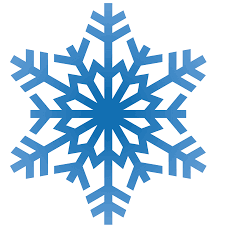 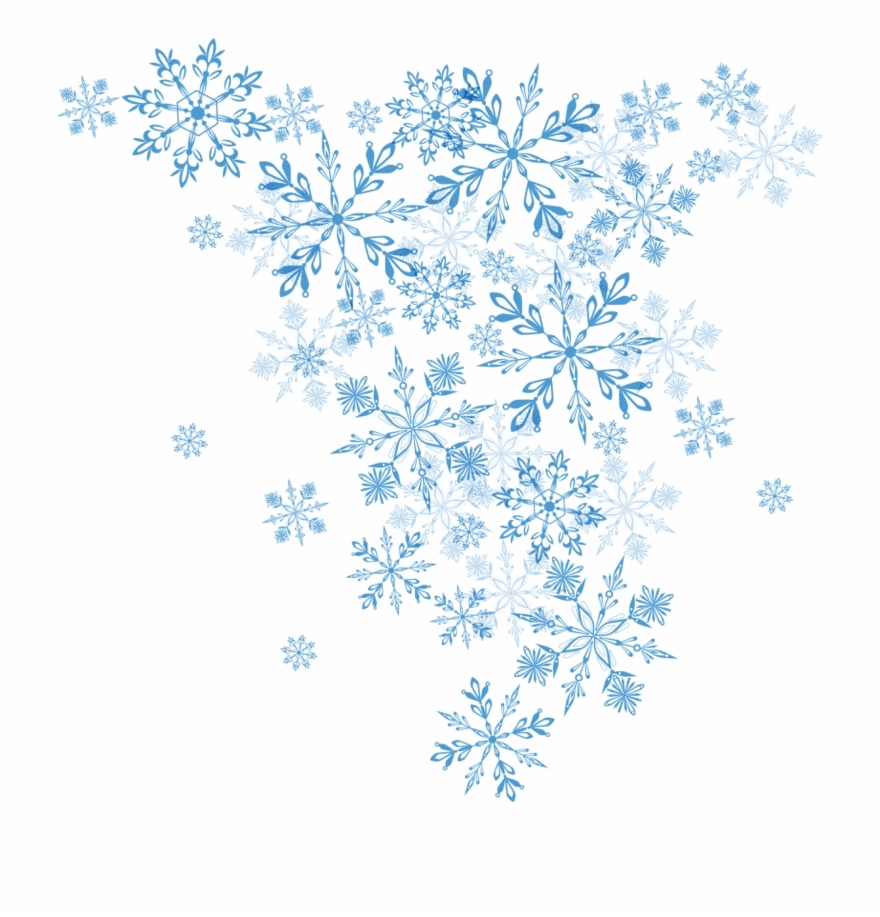 BÍLÝ DENMaminky a tatínkové, 29. ledna 2020„BÍLÝ DEN MÁME,HRAJEME SI A UŽÍVÁME“Prosím, RÁNO mi oblékněte bílou barvičku, ať jí mám aspoň na tričku ODPOLEDNE jste vítáni v 15: 30 h.S sebou: dobrou náladu a úsměv na tváři.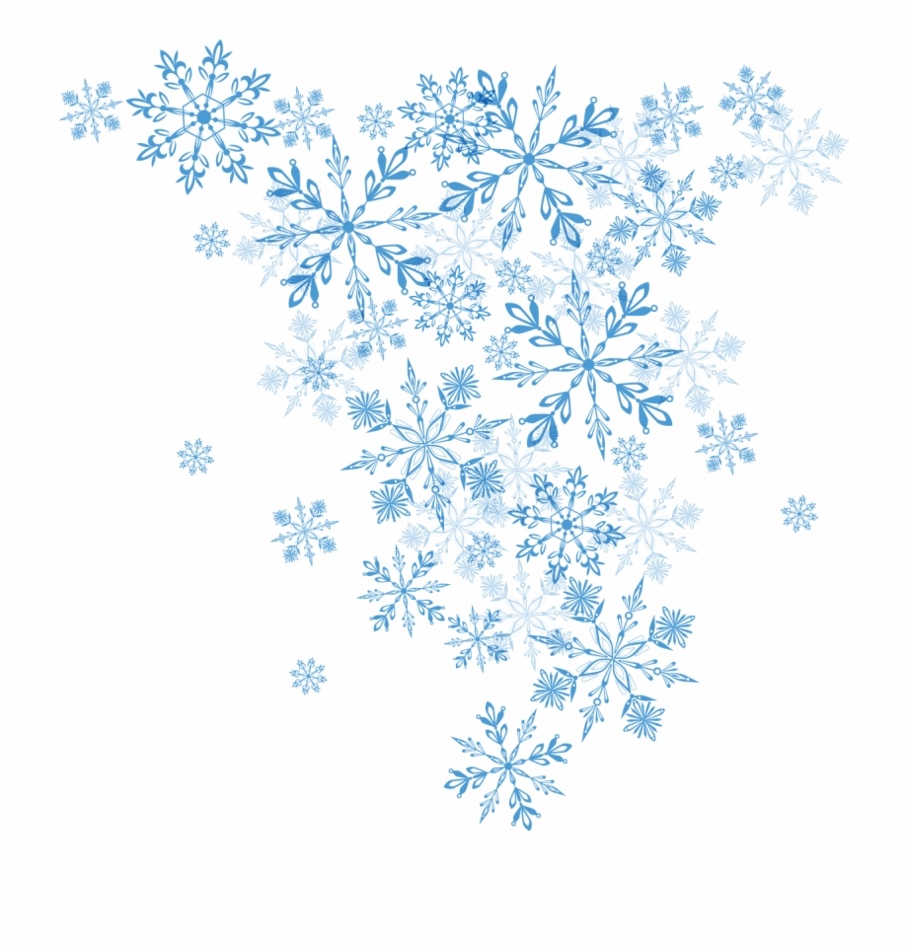 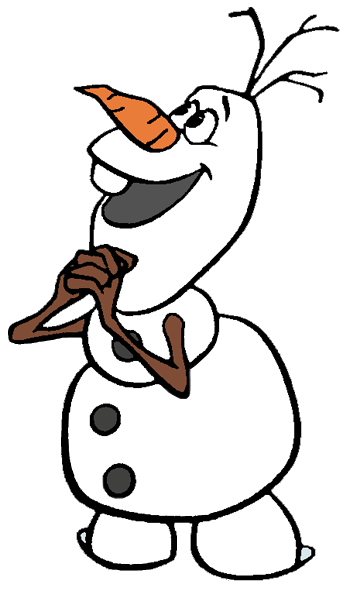 